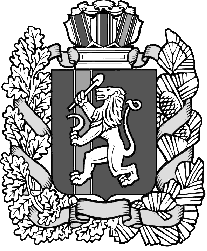 Администрация Шеломковского сельсоветаДзержинского района Красноярского краяПОСТАНОВЛЕНИЕс. Шеломки12.01.2017                                                                                                             № 2-пО норме расхода топлив и смазочныхматериалов на автомобили ВАЗ-21100,ЗИЛ – 131 АЦ – 40131137 ,УАЗ-3962  на 2017 год           В соответствии с Распоряжением министерства транспорта России от 14.03.08 №АМ-23-РПОСТАНОВЛЯЮ:Утвердить норму расхода бензинаАИ-92  для легкового автомобиля марки ВАЗ-21100 1997года выпуска – 7,8л на 100км;АИ-92  для автомобиля марки УАЗ-3962 1995года выпуска – 17,5л на 100км;АИ-92  для автомобиля марки  ЗИЛ – 131 АЦ – 40131137 – 1981 года выпуска – 51,0л на 100км;Установить повышенную надбавку 10%, для автомобилей марки ВАЗ-21100, ЗИЛ – 131 АЦ – 40131137, УАЗ-3962 находящихся в эксплуатации более 8 лет.Установить повышенную надбавку 10% при работе, требующей частых остановок и связанную с обслуживанием населения.Установить надбавку на расход бензина при работе автотранспорта в зимнее время: с01.01.2016 по 15.04.2016 и с 01.11.2016 по 31.12.2016г в размере 15%. Летнее время ВАЗ-21100 -9,36; ЗИЛ – 131 АЦ – 40131137 - 51,00 (на пожар 330гр/мин.); УАЗ-3962 -21,00.Зимнее время ВАЗ-21100 -10,76; ЗИЛ – 131 АЦ – 40131137 - 58,70 (на пожар 330гр/мин.); УАЗ-3962 -24,15Установить нормативный расход топлива в зимнее время года при прогреве автомобиля из расчета: 1час - 10км.Установить норму расхода масла: для автомобиля марки ВАЗ-21100 0,83 на 100л бензина, для автомобиля марки УАЗ-3962 2,2 на 100л бензина.Контроль за выполнением постановления возлагаю на главного бухгалтера администрации сельсовета Лысикову О.Г.Постановление вступает в силу со дня подписания и распространяется на правоотношения возникшие с 01 января 2017 года.Глава Шеломковского сельсовета                                        С.В. Шестопалов.   